Глава 18. Условная логика в Power QueryЭто продолжение перевода книги Кен Пульс и Мигель Эскобар. Язык М для Power Query. Главы не являются независимыми, поэтому рекомендую читать последовательно.Предыдущая глава    Содержание    Следующая главаПо мере усложнения ваших решений в Power Query вы столкнетесь со сценарием, в котором вам нужно выполнить в столбце некую логику. И хотя в Power Query есть инструмент для этого, он отличается от того что ожидает встретить профессионал Excel.Допустим вы импортируете расписание из текстового файла: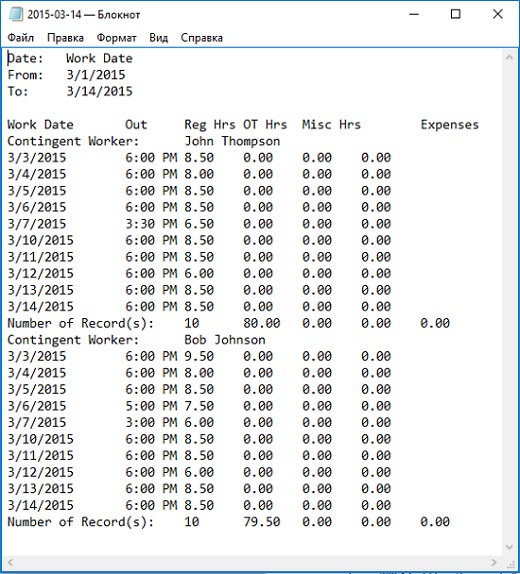 Рис. 18.1. Текстовый файл содержит проблемыИмя сотрудника не включено в строки. Как его извлечь из шапки? Для решения этой задачи будет применена условная логика. Создайте новую книгу Excel. Пройдите по меню Данные –> Получить данные –> Из файла –> Из текстового/CSV-файла. Выберите файл 2015-03-14.txt. Кликните Импортировать. В окне предварительного просмотра кликните Преобразовать данные. В редакторе Power Query –> Главная –> Удалить строки –> Удаление верхних строк –> 4. Кликните Использовать первую строку в качестве заголовков.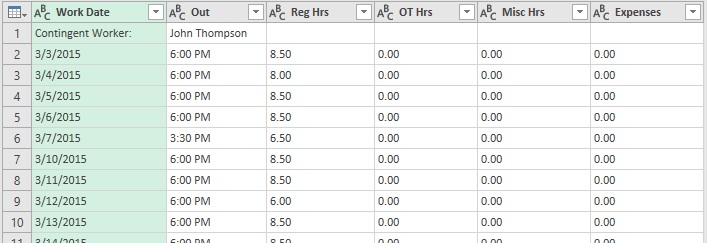 Рис. 18.2. Имя менеджера попала в столбце OutУ вас может возникнуть соблазн перенести имя Джона Томпсона в строки. Но есть и другие менеджеры, и вы понятия не имеете, сколько их. Решение может заключаться в том, чтобы добавить столбец с формулой, проверяющей, являются ли данные в столбце Out временем, и извлекающей данные, если тест не выполняется.Поэкспериментируйте. Щелкните правой кнопкой мыши столбец Out –> Тип изменения –> Время. Как и следовало ожидать, все строки конвертируются красиво, но имя сотрудника возвращает ошибку: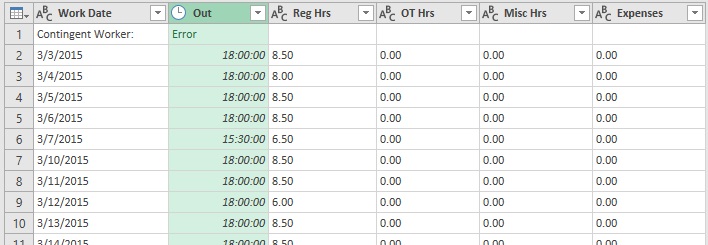 Рис. 18.3. У Джона Томпсона нет времени))Это ожидаемо, но можно ли это как-то использовать? Вы можете применить функцию Time.From(), чтобы преобразовать данные в допустимое время. И основываясь на знаниях Excel, вы бы ожидали, что это сработает:(1) =IFERROR(Time.From([Out]),null)К сожалению, эта формула вернет ошибку, так как Power Query не распознает функцию IFERROR (ЕСЛИОШИБКА). Power Query имеет собственную функцию для такой проверки, хотя и с совершенно иным синтаксисом:=try <operation> otherwise <alternate result>Оператор try пытается выполнить операцию. Если это удастся, то возвратит результат операции. Если, результатом является ошибка, то try вернет иное значение (или иную логику), указанное в части otherwise.Это означает, что формула (1) может быть записана в Power Query следующим образом:(2) =try Time.From([Out]) otherwise nullТакая формула вернет значение null для любой строки, содержащей имя сотрудника в столбце Out, и время для любой строки, в которой есть допустимое время.В редакторе Power Query удалите шаг Измененный тип 1. Перейдите на вкладку Добавление столбца, кликните Настраиваемый столбец. Введите формулу (2). Нажмите Ok.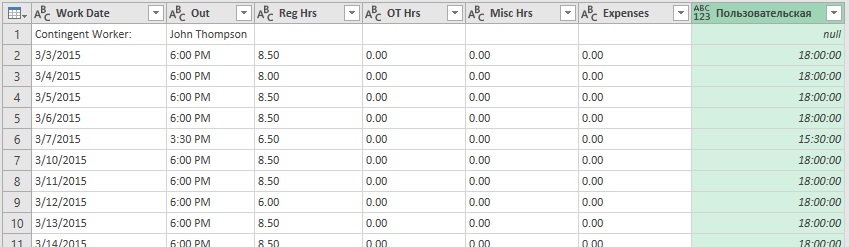 Рис. 18.4. Новый столбец возвращает время и null вместо ошибкиТеперь можно добавить еще один столбец с простой логикой: если Пользовательская содержит null, верни значение из столбца Out, если это не так, верни null. Power Query использует для этого следующий синтаксис:=if <logical test> then <result> else <alternate result>Добавление столбца –> Настраиваемый столбец –> Присвойте ему имя Employee. Введите формулу:=if [Custom]=null then [Out] else null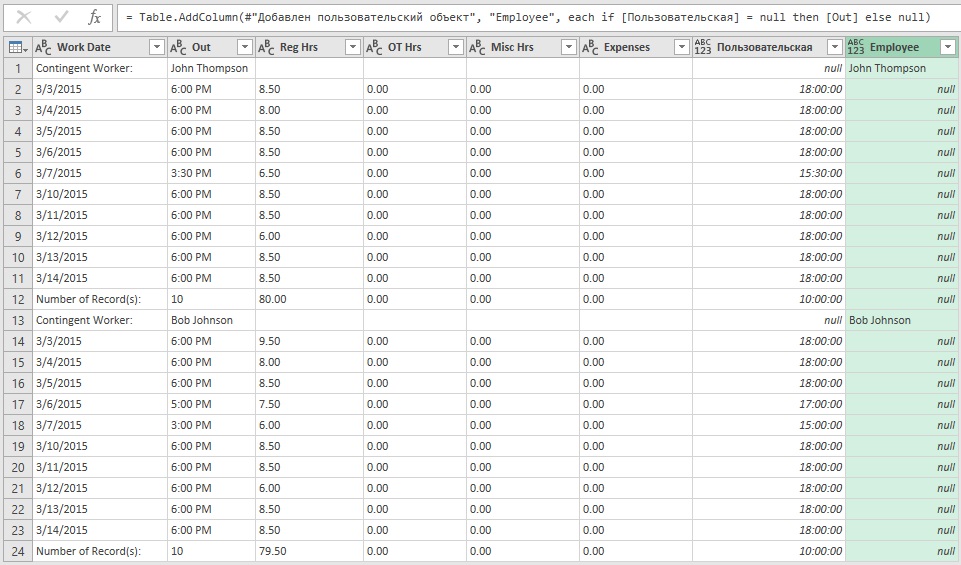 Рис. 18.5. Наконец, у Джона Томпсона есть своя собственная колонкаЛюбопытно, если нажать шестеренку рядом со строкой Добавлен пользовательский столбец, появится окно, подсказывающее, как работает условный оператор: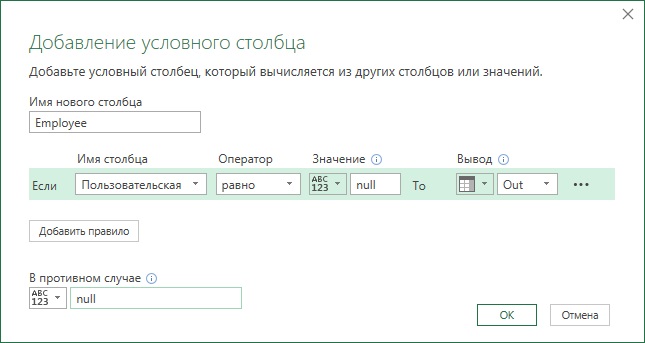 Рис. 18.6. Добавление условного столбцаСейчас вы можете заполнить имя сотрудника в пустые строки. Щелкните правой кнопкой мыши столбец Employee (сотрудник) –> Заполнить –> Вниз.Поскольку Power Query обрабатывает шаги последовательно, вам не нужно хранить промежуточные вычисления. Вы можете удалить столбец Пользовательская и очистить остальные данные. Щелкните правой кнопкой мыши столбец Пользовательская –> Удалить. Щелкните правой кнопкой мыши столбец Work Date –> Тип изменения –> Используя локаль –> Дата –> Языковый стандарт –> Английский (США). Перейдите на вкладку Главная. Выберите столбец Work Date –> Удалить строки –> Удалить ошибки. Щелкните правой кнопкой мыши столбец Out –> Тип изменения –> Используя локаль –> Время –> Языковый стандарт –> Английский (США). Выберите столбцы с Reg Hrs по Expense –> Тип изменения –> Используя локаль –> Десятичное число –> Языковый стандарт –> Английский (США). Переименовать запрос в Timesheet. Запрос готов к загрузке: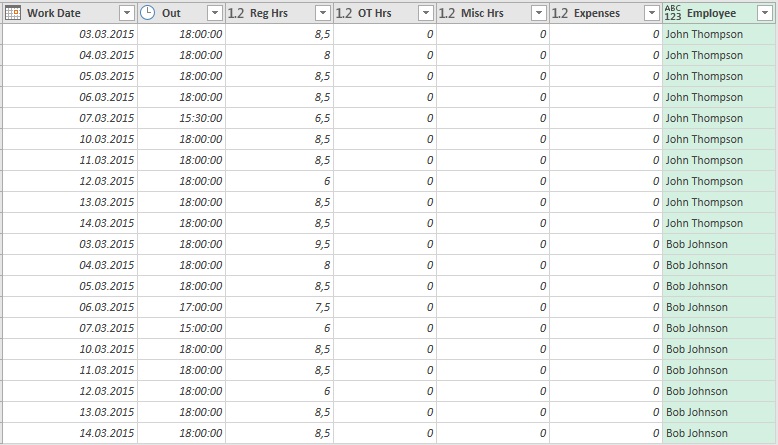 Рис. 18.7. Табель учета рабочего времени сотрудников